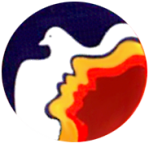 Муниципальное общеобразовательное бюджетное учреждениеНачальная общеобразовательная школа №36 «Надежда»Городского округа «Город Якутск» Республика Саха (Якутия) . Якутск ул. Петра Алексеева, 75/1 Тел. (ф/т) 32-42-72, 32-42-47Протокол самообследованияКритерий «Открытость и доступность информации об организации»Показатель № 1.1:Соответствие информации о деятельности организации, размещенной на общедоступных информационных ресурсах, перечню информации и требованиям к ней, установленным нормативными правовыми актами. (Согласно Федеральному закону от 29 декабря 2012 года № 273-ФЗ «Об образовании в Российской Федерации»; Постановлению Правительства Российской Федерации от 10 июля 2013 года № 582 «Об утверждении Правил размещения на официальном сайте образовательной организации в информационно-телекоммуникационной сети «Интернет» и обновлению информации об образовательной организации»; Приказу Министерства финансов Российской Федерации от 22 июля 2015 года № 116н «О составе информации о результатах независимой оценки качества образовательной деятельности организаций, осуществляющих образовательную деятельность, оказания услуг организациями образования, социального обслуживания, организациями образования, размещаемой на официальном сайте для размещения информации о государственных и муниципальных учреждениях в информационно-телекоммуникационной сети «Интернет», и порядке ее размещения»)Показатель № 1.2: наличие и функционирование на официальном сайте организации дистанционных способов обратной связи и взаимодействия с получателями услуг. Количество баллов определяется согласно Приказу Минтруда России от 31 мая 2018 года № 344Н «Об утверждении Единого порядка расчета показателей, характеризующих общие критерии оценки качества условий оказания услуг организациями в сфере образования, охраны здоровья, образования, социального обслуживания и федеральными учреждениями медико-социальной экспертизы».Критерий «Комфортность условий предоставления услуг»Показатель № 2.1: обеспечение в организации комфортных условий для предоставления услуг (Количество баллов определяется согласно Приказу Минтруда России от 31 мая 2018 года № 344Н «Об утверждении Единого порядка расчета показателей, характеризующих общие критерии оценки качества условий оказания услуг организациями в сфере образования, охраны здоровья, образования, социального обслуживания и федеральными учреждениями медико-социальной экспертизы»):Критерий «Доступность услуг для инвалидов»Показатель № 3.1: оборудование территории, прилегающей к организации, и ее помещений с учетом доступности для инвалидов (Количество баллов определяется согласно Приказу Минтруда России от 31 мая 2018 года № 344Н «Об утверждении Единого порядка расчета показателей, характеризующих общие критерии оценки качества условий оказания услуг организациями в сфере образования, охраны здоровья, образования, социального обслуживания и федеральными учреждениями медико-социальной экспертизы»):Показатель № 3.2: Обеспечение в организации условий доступности, позволяющих инвалидам получать услуги наравне с другими, включая (Количество баллов определяется согласно Приказу Минтруда России от 31 мая 2018 года № 344Н «Об утверждении Единого порядка расчета показателей, характеризующих общие критерии оценки качества условий оказания услуг организациями в сфере образования, охраны здоровья, образования, социального обслуживания и федеральными учреждениями медико-социальной экспертизы»):№п/пПараметры оценкиОтметка о наличии информацииОтметка о наличии информацииНаличие информации о:Наличие информации о:на стендахна сайтедате создания организации образования++учредителе (учредителях)++месте нахождения, филиалах (при их наличии) ++режиме, графике работы ++контактных телефонах ++адресах электронной почты++структуре и об органах управления организации образования++видах предоставляемых образовательных услуг ++материально-техническом обеспечении предоставления услуг++наличие копии устава организации образования++наличие копии плана финансово-хозяйственной деятельности организации образования, утвержденного в установленном законодательством Российской Федерации порядке, или бюджетной сметы (информация об объеме предоставляемых услуг)++порядке и об условиях предоставления услуг ++численности получателей услуг организацией образования за счет бюджетных ассигнований --численности получателей услуг организацией образования за счет средств физических лиц и (или) юридических лиц--наличии лицензий на осуществление деятельности, подлежащей лицензированию в соответствии с законодательством Российской Федерации++правилах внутреннего распорядка для получателей услуг ++правилах внутреннего трудового распорядка ++коллективном договоре++наличии предписаний органов, осуществляющих государственный контроль в сфере образования, и отчетов об исполнении указанных предписаний++проведении независимой оценки качества условий оказания услуг организациями образования++О реализуемых образовательных программах++О языках образования++о федеральных государственных образовательных стандартах, об образовательных стандартах++о руководителе образовательной организации, его заместителях++о персональном составе педагогических работников с указанием уровня образования, квалификации и опыта работы++Копия устава образовательной организации++Копия свидетельства о государственной аккредитации++Копия отчета о результатах самообследования++Копия документа о порядке оказания платных образовательных услуг++Копия документа об установлении размера платы, взимаемой с родителей (законных представителей)++Копии локальных нормативных актов, предусмотренных частью 2 статьи 30 Федерального закона «Об образовании в РФ»++образца договора об оказании платных образовательных услуг++об объеме образовательной деятельности, финансовое обеспечение которой осуществляется за счет бюджетных ассигнований федерального бюджета, бюджетов субъектов Российской Федерации, местных бюджетов, по договорам об образовании за счет средств физических и (или) юридических лиц+-о поступлении финансовых и материальных средств и об их расходовании по итогам финансового года+-о наличии оборудованных учебных кабинетов, объектов для проведения практических занятий, библиотек, объектов спорта, средств обучения и воспитания, об условиях питания и охраны здоровья обучающихся, о доступе к информационным системам и информационно-телекоммуникационным сетям, об электронных образовательных ресурсах, к которым обеспечивается доступ обучающихся++№п/пПараметры оценкиОтметка оОтметка оНаличие и функционирование на официальном сайте организации дистанционных способов обратной связи и взаимодействия с получателями услуг:Наличие и функционирование на официальном сайте организации дистанционных способов обратной связи и взаимодействия с получателями услуг:наличиифункционированиителефона++электронной почты++электронных сервисов (форма для подачи электронного обращения (жалобы, предложения), получение консультации по оказываемым услугам и пр.)+-раздела «Часто задаваемые вопросы»+-технической возможности выражения получателем услуг мнения о качестве условий оказания услуг организацией (учреждением) (наличие анкеты для опроса граждан или гиперссылки на нее)+-№п/пПараметры оценкиОтметка о выполненииналичие комфортной зоны отдыха (ожидания) +наличие и понятность навигации внутри организации +доступность питьевой воды+наличие и доступность санитарно-гигиенических помещений (чистота помещений, наличие мыла, воды, туалетной бумаги и пр.)+санитарное состояние помещений организации +№п/пПараметры оценкиОтметка о выполненииоборудование входных групп пандусами (подъемными платформами)-наличие выделенных стоянок для автотранспортных средств инвалидов-наличие адаптированных лифтов, поручней, расширенных дверных проемов-наличие сменных кресел-колясок-наличие специально оборудованных для инвалидов санитарно-гигиенических помещений-№п/пПараметры оценкиОтметка о выполнениидублирование для инвалидов по слуху и зрению звуковой и зрительной информации-дублирование надписей, знаков и иной текстовой и графической информации знаками, выполненными рельефно-точечным шрифтом Брайля-возможность предоставления инвалидам по слуху (слуху и зрению) услуг сурдопереводчика (тифлосурдопереводчика)-наличие альтернативной версии официального сайта организации для инвалидов по зрению-помощь, оказываемая работниками организации, прошедшими необходимое обучение (инструктирование) по сопровождению инвалидов в помещениях организации и на прилегающей территории-наличие возможности предоставления услуги в дистанционном режиме или на дому-